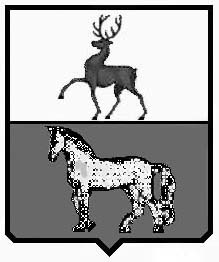 АДМИНИСТРАЦИЯ ПОЧИНКОВСКОГО МУНИЦИПАЛЬНОГО РАЙОНАНИЖЕГОРОДСКОЙ ОБЛАСТИПОСТАНОВЛЕНИЕот 01.09.2020 № 510____В целях реализации Перечня поручений Президента Российской Федерации от 22 ноября 2019 г. № Пр-2397, Закона Нижегородской области от 11 июня 2009 г. № 76-3 "О физической культуре и спорте в Нижегородской области", постановления  Правительства от 6 июля 2020 № 548:Утвердить прилагаемый Порядок использования объектов спорта, находящихся в муниципальной собственности Починковского муниципального района Нижегородской области.Утвердить прилагаемый Порядок пользования спортивными сооружениями, находящимися в муниципальной собственности Починковского муниципального района Нижегородской области, для занятий физической культурой и спортом на безвозмездной основе.Управляющему делами администрации Починковского муниципального района (Белову А.А.) обеспечить размещение утвержденного постановленияв установленном порядке на официальном сайте администрации Починковского муниципального района.Контроль за исполнением настоящего постановления возложить на заместителя главы администрации района А.В.Судаева.Главаадминистрации района	М.В.ЛаринНаправлено:	 Судаеву А.В. - 1 экз.в управление культуры и спорта - 1 экз.в управление образования – 1 экз.в управление делами - 1экз.в дело - 3 экз.ПРИЛОЖЕНИЕ 1к постановлению администрацииПочинковского муниципального районаот 01.09.2020 № 510Порядокиспользования объектов спорта, находящихся в муниципальной собственности Починковского муниципального района Нижегородской областиНастоящий Порядок определяет правила использования объектов спорта, находящихся в муниципальной собственности Починковского муниципального района Нижегородской области.Объекты спорта закреплены за муниципальными учреждениями, подведомственными  Управлению культуры и спорта и Управлению образования Починковского муниципального (далее - Учреждения) на праве оперативного управления.Порядок пользования спортивным инвентарем, перечень основных услуг и условия их предоставления определяются Учреждением.Руководитель Учреждения несет ответственность за содержание, доступность, качество и предоставление услуг (работ), оказываемых (выполняемых) на спортивном объекте.Обслуживание объектов спорта производится в соответствии с правилами техники безопасности, пожарной безопасности и санитарно- гигиеническими нормами и правилами.Пользование спортивными объектами возможно только в соответствии с их основным функциональным предназначением.Режим работы объекта спорта определяется в соответствии с режимом работы Учреждения.Для организации работы объектов спорта используются как бюджетные, так и внебюджетные источники.Ответственность за деятельностью объектов спорта несет руководитель Учреждения.10.Объекты спорта используются лицами, перечисленными в статье 13 Закона Нижегородской области от 11 июня 2009 № 76-3 г. "О физической культуре и спорте в Нижегородской области";иными лицами в течение времени, определенного графиком работы Учреждения.Пользователь объектами спорта имеет право:получать информацию о предоставляемых услугах, работах объекта спорта;пользоваться спортивным инвентарем в соответствии с инструкцией; получать консультационную помощь об использовании спортивного инвентаря;участвовать в мероприятиях, проводимых Учреждением.Пользователь объектами спорта обязан:беречь полученный спортивный инвентарь;бережно относится к имуществу Учреждения; поддерживать порядок и дисциплину на объекте спорта;соблюдать правила техники безопасности, пожарной безопасности и санитарно-гигиенических правил и норм;соблюдать правила посещения, определенные Учреждением.ПРИЛОЖЕНИЕ  2к постановлению администрацииПочинковского муниципального районаот 01.09.2020 № 51Порядокпользования спортивными сооружениями, находящимися в
муниципальной собственности Починковского муниципального района Нижегородской области, для занятий
физической культурой и спортом на безвозмездной основеНастоящий Порядок разработан в соответствии со статьей 13 Закона Нижегородской области от 11 июня 2009 г. № 76-3 "О физической культуре и спорте в Нижегородской области" (далее - Закон) и определяет порядок пользования спортивными сооружениями, находящимися в муниципальной собственности Починковского муниципального района Нижегородской области (далее - спортивные сооружения), на безвозмездной основе.Пользование спортивными сооружениями для занятий физической культурой и спортом на безвозмездной основе осуществляется для категорий лиц, указанных в части 1 статьи 13 Закона.Спортивные сооружения закреплены за муниципальными учреждениями, подведомственными Управлению культуры и спорта и Управлению образования Починковского муниципального района (далее - Учреждения) на праве оперативного управления.Периодичность и время посещения спортивных сооружений категориями лиц, указанных в части 1 статьи 13 Закона, устанавливается Учреждением.Занятия физической культурой и спортом инвалидов и лиц с ограниченными возможностями здоровья осуществляется на спортивных сооружениях, приспособленных для занятий указанной категории граждан.6.Учреждение размещает информацию, содержащую сведения о режиме работы Учреждения, времени пользования спортивными сооружениями для занятий физической культурой и спортом на безвозмездной основе на своих официальных сайтах в информационно-телекоммуникационной сети "Интернет", на информационных стендах Учреждений и в других отведенных для этих целей местах для ознакомления граждан.Для осуществления права пользования спортивными сооружениями для занятий физической культурой и спортом на безвозмездной основе лицами, указанными в части 1 статьи 13 Закона, предоставляются в Учреждение следующие документы:8. Предоставленные в соответствии с пунктом 7 настоящего Порядка документы рассматриваются Учреждением в течение 1 рабочего дня со дня их предоставления.В случае предоставления полного комплекта документов и отсутствия в них сведений, содержащих недостоверную информацию, заявителю выдается пропуск.В случае предоставления неполного комплекта документов и (или) наличия в них сведений, содержащих недостоверную информацию, заявителю отказывается в выдаче пропуска, разъясняются причины отказа и способы их устранения.О пользовании объектами спорта, находящимися в муниципальной собственности Починковского муниципального района  Нижегородской области№п/пКатегория лицДокументы1дети, зачисленные в спортивные группы Учрежденийзаявление о пользовании спортивными сооружениями, находящимися в муниципальной собственности Починковского муниципального района, для занятий физической культурой и спортом на безвозмездной основе по форме, установленной Учреждением (далее - заявление);выписка из приказа о зачислении детей в спортивные группы Учреждений, заверенная руководителем данного Учреждения; медицинское заключение о допуске к прохождению спортивной подготовки или занятиям физической культурой и спортом (далее - медицинское заключение)2семьи, признанные в установленном порядке малоимущимизаявление;копия документа, выданного уполномоченным органом, о признании семьи малоимущей; копия документа, удостоверяющего личность;медицинское заключение3инвалиды и лица с ограниченными возможностями здоровья, а также сопровождающие лицазаявление;копия удостоверения инвалида о праве на льготы;копия документа, удостоверяющего личность инвалида/лица с ограниченными возможностями здоровья, сопровождающего лица (в случае необходимости); медицинское заключение4дети-сироты и дети, оставшиеся без попечения родителейзаявление;копия документа, удостоверяющего личность;документы, подтверждающие статус ребенка-сироты или ребенка, оставшегося без попечения родителей;медицинское заключение5многодетные семьи, имеющие на содержании и воспитании троих и более детей в возрасте до 18 лет, а также детей до 23 лет, обучающихся в государственных профессиональных образовательных организациях и государственных образовательных организациях высшего образования Нижегородской области по очной форме обучениязаявление;копия удостоверения многодетной семьи;справка с места учебы по очной форме обучения (для детей до 23 лет);медицинское заключение6спортсмены, зачисленные в спортивные группы Учреждениязаявление;выписка из приказа о зачислении спортсменов в спортивные группы Учреждения, заверенная руководителем данного Учреждения; медицинское заключение7неработающие пенсионеры по возрасту, зачисленные в оздоровительные группы Учрежденийзаявление;копия пенсионного удостоверения; документ, подтверждающий зачисление в оздоровительные группы Учреждений; медицинское заключение8участники Великой Отечественной войны и ветераны боевых действийзаявление;копия удостоверения участника Великой Отечественной войны или ветерана боевых действий медицинское заключение9дети до достижения ими возраста 8 лет, а также сопровождающее лицозаявление;копии документов, удостоверяющих личность ребенка и сопровождающего лица; медицинское заключение10призеры Олимпийских игр, Паралимпийских игр, Сурдлимпийских игр и их тренерызаявление;справка, выданная министерством спорта Нижегородской области, подтверждающая участие в Олимпийских, Паралимпийских и Сурдлимпийских играх либо факт тренерской работы на Олимпийских, Паралимпийских, Сурдлимпийских играх;медицинское заключение11обучающиеся, воспитанники государственных и муниципальныхобразовательных организаций Починковского муниципального района, осуществляющих образовательную деятельность по основным общеобразовательным программам, реализуемым в соответствии с федеральными государственными образовательными стандартами, на территории Починковского муниципального района (далее - образовательная организация), на основе договоров, заключаемых между Учреждением и соответствующей образовательной организациейзаявление;список обучающихся, воспитанников образовательной организации, заверенный руководителем данной образовательной организации; медицинское заключение12участники спортивных соревнований, включенных в календарный план официальных физкультурных мероприятий и спортивных мероприятий, проводимых на территории Починковского муниципального района, в том числе при проведении спортивной подготовки к таким соревнованиям членов спортивных сборных команд Починковского района, по согласованию с Управлением культуры и спорта. физической культуры и спортазаявление;списки участников спортивных соревнований, списки членов спортивных сборных команд Починковского муниципального района, согласованные с Управлением культуры и спорта; медицинское заключение13граждане, награжденные государственными наградами Российской Федерации за заслуги в области физической культуры и спорта или имеющие ведомственные награды в сфере физической культуры и спорта, постоянно проживающие на территории Починковского муниципального района заявление;копия документа, удостоверяющего личность;копия документа, подтверждающего награждение государственными наградами Российской Федерации за заслуги в области физической культуры и спорта или ведомственными наградами в сфере физической культуры и спорта; медицинское заключение14дети, состоящие на учете в комиссиях по делам несовершеннолетних и защите их прав, в подразделениях по делам несовершеннолетних органов внутренних дел, внутришкольном учете и учете (патронаже) учреждений системы социальной защиты населения, по заявкам указанных органов и учреждений в организованных группахзаявка комиссии по делам несовершеннолетних и защите их прав, подразделений по делам несовершеннолетних органов внутренних дел, учреждений, в которых дети состоят на внутришкольном учете, учреждений системы социальной защиты населения;медицинское заключение15граждане, подвергшиеся воздействию радиации вследствие катастрофы на Чернобыльской АЭС, ядерных испытаний на территории Семипалатинского ядерного полигона, аварии на производственном объединении "Маяк" и сбросов радиоактивных отходов в реку Теча, участники ликвидации последствий аварии на производственном объединении "Завод "Красное Сормово"заявление;копия удостоверения гражданина, подвергшегося радиоактивному загрязнению вследствие катастрофы на Чернобыльской АЭС, гражданина, подвергшегося радиационному воздействию вследствие ядерных испытаний на Семипалатинском полигоне, гражданина, подвергшегося воздействию радиации вследствие аварии в 1957 году на производственном объединении "Маяк" и сбросов радиоактивных отходов в реку Теча, участника ликвидации последствий аварии на производственном объединении "Завод "Красное Сормово"; медицинское заключение16дети, получающие страховую пенсию по случаю потери кормильца, не достигшие возраста 18 лет, а также дети, получающие страховую пенсию по случаю потери кормильца, обучающиеся по очной форме обучения по основным образовательным программам в организациях, осуществляющих образовательную деятельность, до окончания ими такого обучения, но не дольше чем до достижения ими возраста 23 летзаявление;копия документа, удостоверяющего личность ребенка;копия документа, выданного уполномоченным органом, подтверждающего получение страховой пенсии по случаю потери кормильца;справка с места учебы по очной форме обучения (для детей до 23 лет);медицинское заключение